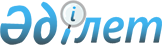 О признании утратившим силу постановление акимата Тайыншинского района от 30 июля 2015 года № 350 "Об утверждении схемы и порядка перевозки в общеобразовательные школы детей, проживающих в отдаленных населенных пунктах Тайыншинского района Северо-Казахстанской области"Постановление акимата Тайыншинского района Северо-Казахстанской области от 8 октября 2015 года № 436      В соответствии с подпунктом 4) пункта 2 статьи 40, пунктом 1 статьи 43-1 Закона Республики Казахстан от 24 марта 1998 года "О нормативных правовых актах", акимат Тайыншинского района Северо-Казахстанской области ПОСТАНОВЛЯЕТ:

      1. Признать утратившим силу постановление акимата Тайыншинского района от 30 июля 2015 года № 350 "Об утверждении схемы и порядка перевозки в общеобразовательные школы детей, проживающих в отдаленных населенных пунктах Тайыншинского района Северо-Казахстанской области" (зарегистрировано в Государственном реестре нормативных правовых актов Республики Казахстан под № 3363 от 2 сентября 2015 года, опубликовано в газетах "Тайынша таңы" от 11 сентября 2015 года, "Тайыншинские вести" от 11 сентября 2015 года). 

      2. Настоящее постановление вводится в действие со дня подписания.


					© 2012. РГП на ПХВ «Институт законодательства и правовой информации Республики Казахстан» Министерства юстиции Республики Казахстан
				
      Аким района

Е. Иманслям
